ПриложениеОПЕРАТИВНЫЙ ЕЖЕДНЕВНЫЙ ПРОГНОЗвозникновения чрезвычайных ситуаций на территорииРоссийской Федерации на 12 октября 2021 г.ДАЛЬНЕВОСТОЧНЫЙ ФОПрогноз опасных и неблагоприятных метеорологических условийМетеорологическая обстановкаНа севере округа местами снег. На юге Камчатского, в центре Хабаровского краев, Амурской области сильный дождь, местами мокрый снег. На севере округа местами метель. В Республике Саха (Якутия), на юге Камчатского, на севере Хабаровского краев, в Магаданской области, Чукотском АО, на севере Курильских островов сильный ветер с порывами 15-20м/с. Гидрологическая обстановкаЯпонское море, Татарский пролив высота волн 1-2м (4 балла).Охотское море высота волн 2-3.5м (5 баллов).Берингово море высота волн 1-2м (4 балла). На контроле подтопления: – в Республике Бурятия: остаются подтопленными 30 приусадебных участков (за сутки без изменений).В Республике Бурятия в течение прошедших суток в уровенном режиме большинства рек наблюдался спад уровней воды с интенсивностью 1-20 см/сутки. В ближайшие сутки спад уровней воды на реках продолжится.В Республике Саха (Якутия) на основных реках уровни воды преимущественно понижаются с интенсивностью от 1 до 35 см за сутки. На реках Марха (правый приток р. Вилюй), Оленек и на реках северо-востока наблюдаются шугоход различной интенсивности и ледостав. На р. Индигирка у гидропоста Усть-Мома на неделю раньше нормы образовался ледостав.В Хабаровском крае на Нижнем Амуре преимущественно отмечается спад уровня воды. Пойма реки в пределах края затоплена на 0,1-2,0 м. На реках бассейна Уссури в пределах края (р. П. Подхоренок, Л. Подхоренок, Хор, Матай, Катэн) отмечаются подъемы уровня воды на 7-52 см/сутки, реки в основных берегах.В Забайкальском крае на реках преобладает спад уровней воды, наиболее интенсивный - на отдельных реках северных районов. Пойма р. Аргунь (протока Прорва) у г.п. Молоканка подтоплена на 40см. На реках Ингода у с. Красноярово, Витим у с. Романовка и малых реках Могочинского района забереги занимают 10% ширины реки. На р. Каренга у с. Тунгокочен наблюдаются забереги, шугоход.В Камчатском крае сохранялась спокойная гидрологическая обстановка. В уровенном режиме наблюдалось преимущественно понижение уровней воды. В последующие сутки-двое в результате выпадения дождей на реках южной половины края возобновится подъем уровней дождевых паводков. Опасных явлений не ожидается.В Приморском крае на большей территории дожди вызвали подъемы уровней воды на большинстве рек. Наиболее интенсивные подъемы уровней воды на 0,3-0,88 м отмечались на отдельных участках в верховьях рек центральных районов, а также на реках северных и юго-восточных районов. На остальных реках края подъемы 
не превышают 0,2 м. Все реки в берегах, уровни воды большинства рек ниже отметок выхода воды на пойму на 1,4-3,0 м, рек юго-восточного и восточного побережья - на 0,8-1,2 м. В ближайшие трое суток сохранится подъем уровней воды на 0,3-0,6 м на реках центральных и северных районов, на остальных реках ожидаются преимущественно колебания уровней. Выхода рек из берегов, опасных гидрологических явлений не прогнозируется.В Магаданской области на реках преобладает спад уровня воды и продолжается процесс ледообразования. На р. Омчак Тенькинского ГО появились ледовые явления в виде заберегов.В Еврейской автономной области на Среднем Амуре преобладает спад уровня воды. Пойма на участке Ленинское - Нижнеспасское подтоплена на 0,2-0,8 м. На малых реках области отмечаются подъемы уровней воды на 7-11 см/сутки.В Чукотском автономном на реках преимущественно отмечается спад уровня воды. На реках Билибинского района продолжают наблюдаться ледовые явления - забереги, шуга. На р. Малый Анюй у с. Анюйск установился ледостав. Ледообразование отмечается так же на реках Анадырьского района. На р. Анадырь наблюдаются ледовые явления - забереги и шуга.Биолого-социальная обстановкаНа территории Хабаровского района Хабаровского края зарегистрирован очаг африканской чумы свиней. Проводится комплекс противоэпизоотических мероприятий.  Повышается вероятность распространения африканской чумы свиней на территории Хабаровского края.Прогноз ЧСПриродные и природно-техногенные ЧСПовышается вероятность возникновения чрезвычайных ситуаций «нарушение условий жизнедеятельности населения» до муниципального уровня 
на территории Республики Саха (Якутия), на юге Камчатского, на севере Хабаровского краев, Магаданской области, Чукотского АО, на севере Курильских островов, связанных с повреждением (обрывом) ЛЭП и линий связи, обрушением слабо укрепленных, широкоформатных, ветхих конструкций (Источник ЧС – сильный, очень сильный порывистый ветер). Возникают риски происшествий в южных предгорных районах Амурской, Сахалинской (Курильские острова) областей, Приморского, Хабаровского, Камчатского краёв, вызванная повреждением объектов инфраструктуры и жизнеобеспечения населения (Источник ЧС – высокий уровень предшествующего увлажнения, оползни, обвалы).Существует высокая вероятность локальных подтоплений пониженных участков местности, объектов ЖКХ, электроэнергетики, автомобильных и железных дорог, низководных мостов, жилых построек, приусадебных участков, подмывом автомобильных дорог на юге Камчатского, в центре Хабаровского края, Амурской области (Источник ЧС – осадки на фоне высокой водности, высокие уровни воды, неисправность и замусоривание коллекторно-дренажных систем, кратковременные подъемы уровней воды на малых реках).Повышается вероятность выявления термических аномалий (в результате разведения костров, выжигания хвороста, лесной подстилки, сухой травы 
с нарушением требований правил пожарной безопасности в лесу и на участках, непосредственно примыкающих к лесам), увеличения количества очагов 
и площадей природных пожаров и возможного перехода огня на населенные пункты, объекты инфраструктуры, с нарушением работы систем жизнеобеспечения населения, угрозой жизни людей, затруднением движения транспорта на территории Забайкальского края.Техногенные ЧС Прогнозируется вероятность возникновения чрезвычайных ситуаций 
до локального уровня, связанных с авариями в работе систем коммунального жизнеобеспечения, а также риск возникновения техногенных пожаров (в т.ч. взрывов бытового газа) на территории округа (Источник ЧС – износ оборудования, нарушение и несоблюдение производственно-технологических норм и правил эксплуатации газового оборудования).СИБИРСКИЙ ФОПрогноз опасных и неблагоприятных метеорологических условийМетеорологическая обстановкаНа севере округа снег, на юге дождь, мокрый снег, местами гололедные явления. Гидрологическая обстановкаНа контроле подтопления:– в Красноярском крае: 101 приусадебных участков;– в Иркутской области: 64 дачных дома, 128 приусадебных участков.Биолого-социальная обстановкаНа территории г. Ангарска Иркутской области среди воспитанников детского сада зарегистрирован групповой случай острой кишечной инфекции. Пострадало 14 детей. Проводится комплекс противоэпидемических мероприятий. Возрастает риск выявления случаев групповой и вспышечной заболеваемости острыми кишечными инфекциями среди детских организованных коллективов на территории Иркутской области.Прогноз ЧСПриродные и природно-техногенные ЧСПовышается вероятность возникновения чрезвычайных ситуаций «нарушение условий жизнедеятельности населения» до муниципального уровня 
на территории севера округа, связанных с повреждением (обрывом) ЛЭП и линий связи, обрушением слабо укрепленных, широкоформатных, ветхих конструкций (Источник ЧС – гололедные явления). Существует высокая вероятность ЧС, связанных с затруднением в движении автотранспорта, перекрытием трасс для движения и увеличением количества ДТП на автодорогах федерального, регионального и местного значения, а так же в работе аэропортов и вертолетных площадок на территории севера округа (Источник ЧС –гололедные явления).Сохраняются риски происшествий в горных районах Республики Алтай, Красноярского края, Иркутской, Кемеровской областей, вызванных перекрытием дорог, нарушением работы транспорта, жизнедеятельности населения (Источник ЧС – высокий уровень предшествующего увлажнения, оползни, обвалы, антропогенная деятельность).Возникает вероятность происшествий и чрезвычайных ситуаций, вызванных травматизмом туристов и населения в высокогорных районах Республик Алтай, Тыва, Хакасия, Красноярского края, Иркутской и Кемеровской областей (Источник ЧС – сход локальных, единичных снежных козырьков и лавин).Повышается вероятность выявления термических аномалий (в т.ч. разведение костров, выжигание хвороста, лесной подстилки, сухой травы 
с нарушением требований правил пожарной безопасности в лесу и на участках, непосредственно примыкающих к лесам), увеличения количества очагов 
и площадей природных пожаров и возможного перехода огня на населенные пункты, объекты инфраструктуры, с нарушением работы систем жизнеобеспечения населения, угрозой жизни людей, затруднением движения транспорта на территории Республик Хакасия, Тыва, Хакасия, Омской области. 2.2. Техногенные ЧС Прогнозируется вероятность возникновения чрезвычайных ситуаций 
до локального уровня, связанных с авариями в работе систем коммунального жизнеобеспечения, а также риск возникновения техногенных пожаров (в т.ч. взрывов бытового газа) на территории округа (Источник ЧС – износ оборудования, нарушение и несоблюдение производственно-технологических норм и правил эксплуатации газового оборудования).УРАЛЬСКИЙ ФО1. Прогноз опасных и неблагоприятных метеорологических условийМетеорологическая обстановкаНа севере округа местами снег, мокрый снег, метель, гололедные явления. На юге округа местами дождь, мокрый снег. В Ямало-Ненецком АО ветер с порывами до17м/с. Гидрологическая обстановкаВ режиме водных объектов УФО существенных изменений не произошло. Биолого-социальная обстановкаНа территории Ирбитского района Свердловской области зарегистрирован очаг африканской чумы свиней. Проводится комплекс противоэпизоотических мероприятий. Выявлены очаги высокопатогенного гриппа птиц на территории Исетского района Тюменской области.Возрастает риск распространения африканской чумы свиней на территории Свердловской области и высокопатогенного гриппа птиц на территории Тюменской области.2. Прогноз ЧС2.1. Природные и природно-техногенные ЧСПовышается вероятность возникновения чрезвычайных ситуаций «нарушение условий жизнедеятельности населения» до муниципального уровня 
на территории Ямало-Ненецкого АО, связанных с повреждением (обрывом) ЛЭП и линий связи, обрушением слабо укрепленных, широкоформатных, ветхих и рекламных конструкций (Источник ЧС – порывистый ветер). На севере округа гололедные явления.Существует высокая вероятность ЧС, связанных с затруднением в движении автотранспорта, перекрытием трасс для движения и увеличением количества ДТП на автодорогах федерального, регионального и местного значения, а так же в работе аэропортов и вертолетных площадок на территории севера округа (Источник ЧС – метель, гололедные явления). Возникают риски происшествий на территории Свердловской, Челябинской области, вызванных нарушением работы транспорта, работы систем жизнедеятельности населения и обрушением зданий и сооружений (Источник ЧС – обрушение и просадка грунтов).Повышается вероятность выявления термических аномалий (в т.ч. разведение костров, выжигание хвороста, лесной подстилки, сухой травы 
с нарушением требований правил пожарной безопасности в лесу и на участках, непосредственно примыкающих к лесам), увеличения количества очагов 
и площадей природных пожаров и возможного перехода огня на населенные пункты, объекты инфраструктуры, с нарушением работы систем жизнеобеспечения населения, угрозой жизни людей, затруднением движения транспорта 
на территории Курганской, Свердловской, Челябинской, Тюменской областей.2.2. Техногенные ЧСПрогнозируется вероятность возникновения чрезвычайных ситуаций 
до локального уровня, связанных с авариями в работе систем коммунального жизнеобеспечения, а также риск возникновения техногенных пожаров (в т.ч. взрывов бытового газа) на территории округа (Источник ЧС – износ оборудования, нарушение и несоблюдение производственно-технологических норм и правил эксплуатации газового оборудования).ПРИВОЛЖСКИЙ ФО1. Прогноз опасных и неблагоприятных метеорологических условийМетеорологическая обстановкаНа юго-востоке округа местами ночью и утром туман. 1.2. Гидрологическая обстановкаВ режиме водных объектов ПФО существенных изменений не произошло. 1.3.Биолого-социальная обстановкаНа территории Нижнетагильского района Свердловской области зарегистрированы очаги африканской чумы свиней. На территории Туймазинского района Республики Башкортостан и Сакмарского района Оренбургской области зарегистрированы очаги высокопатогенного гриппа птиц. Проводятся комплексы противоэпизоотических мероприятий. Повышается вероятность распространения африканской чумы свиней на территории Свердловской области, возрастает риск высокопатогенного гриппа птиц на территориях Республики Башкортостан и Оренбургской области.2. Прогноз ЧС2.1. Природные и природно-техногенные ЧС Существует высокая вероятность ЧС, связанных с затруднением в движении автотранспорта, перекрытием трасс для движения и увеличением количества ДТП на автодорогах федерального, регионального и местного значения, а так же в работе аэропортов и вертолетных площадок на территории юго-востока округа (Источник ЧС – туман).Существует вероятность возникновения происшествий на территории Кировской области, вызванных нарушением работы транспорта, жизнедеятельности населения (Источник ЧС – оползни, просадка грунта).Повышается вероятность выявления термических аномалий (в т.ч. разведение костров, выжигание хвороста, лесной подстилки, сухой травы 
с нарушением требований правил пожарной безопасности в лесу и на участках, непосредственно примыкающих к лесам), увеличения количества очагов 
и площадей природных пожаров и возможного перехода огня на населенные пункты, объекты инфраструктуры, с нарушением работы систем жизнеобеспечения населения, угрозой жизни людей, затруднением движения транспорта на территории
Нижегородской, Оренбургской областей. 2.2 Техногенные ЧС Прогнозируется вероятность возникновения чрезвычайных ситуаций 
до локального уровня, связанных с авариями в работе систем коммунального жизнеобеспечения, а также риск возникновения техногенных пожаров (в т.ч. взрывов бытового газа) на территории округа (Источник ЧС – износ оборудования, нарушение и несоблюдение производственно-технологических норм и правил эксплуатации газового оборудования).ЮЖНЫЙ ФОПрогноз опасных и неблагоприятных метеорологических условийМетеорологическая обстановкаНа всей округа местами ночью и утром туман. Ветер с порывами 12-17м/с. 1.2. Гидрологическая обстановкаЧерное море и Керченский пролив высота волн 0.5-1м (3 балла). Азовское море высота волн 0.5-1м (3 балла).Все реки в берегах, наблюдаются незначительные колебания уровней воды; опасные гидрометеорологические явления не прогнозируются.  Биолого-социальная обстановка: в норме.2. Прогноз ЧС2.1. Природные и природно-техногенные ЧСПовышается вероятность возникновения чрезвычайных ситуаций «нарушение условий жизнедеятельности населения» до муниципального уровня на территории округа, связанных с повреждением (обрывом) ЛЭП и линий связи, обрушением слабо укрепленных, широкоформатных, ветхих и рекламных конструкций (Источник ЧС – порывистый ветер).Существует высокая вероятность ЧС, связанных с затруднением в движении автотранспорта, перекрытием трасс для движения и увеличением количества ДТП на автодорогах федерального, регионального и местного значения, а так же в работе аэропортов и вертолетных площадок на территории округа (Источник ЧС – туман).Возникают риски происшествий до муниципального уровня в низкогорных районах Республик Адыгея, Краснодарского края, г. Севастополь вызванных нарушением работы транспорта, угрозой населению (Источник ЧС – оползни, сели, обвалы, провалы грунта, антропогенная деятельность).Повышается вероятность выявления термических аномалий (в т.ч. разведение костров, выжигание хвороста, лесной подстилки, сухой травы 
с нарушением требований правил пожарной безопасности в лесу и на участках, непосредственно примыкающих к лесам), увеличения количества очагов 
и площадей природных пожаров и возможного перехода огня на населенные пункты, объекты инфраструктуры, с нарушением работы систем жизнеобеспечения населения, угрозой жизни людей, затруднением движения транспорта на территории
Астраханской области.2.2. Техногенные ЧС Прогнозируется вероятность возникновения чрезвычайных ситуаций 
до локального уровня, связанных с авариями в работе систем коммунального жизнеобеспечения, а также риск возникновения техногенных пожаров (в т.ч. взрывов бытового газа) на территории округа (Источник ЧС – износ оборудования, нарушение и несоблюдение производственно-технологических норм и правил эксплуатации газового оборудования).СЕВЕРО-КАВКАЗСКИЙ ФО1. Прогноз опасных и неблагоприятных метеорологических условийМетеорологическая обстановкаНа всей территории округа местами ночью и утром туман. Гидрологическая обстановкаКаспийское море: высота волн 1-2м (4 балла).	Все реки в берегах, наблюдаются незначительные колебания уровней воды; опасные гидрометеорологические явления не прогнозируются.Биолого-социальная обстановка: в норме.2. Прогноз ЧС2.1. Природные и природно-техногенные ЧССуществует высокая вероятность ЧС, связанных с затруднением в движении автотранспорта, перекрытием трасс для движения и увеличением количества ДТП на автодорогах федерального, регионального и местного значения, а так же в работе аэропортов и вертолетных площадок на территории округа (Источник ЧС – туман).Возникают риски происшествий на территории Ставропольского края, 
в горных районах Карачаево-Черкесской Республики,  Кабардино-Балкарской Республики, Республики Северная Осетия-Алания, Республики Дагестан, Чеченской Республики, Республики Ингушетия, вызванных нарушением автомобильного сообщения и работы систем жизнедеятельности населения (Источник ЧС – оползни, сели, обвалы, провалы грунта, антропогенная деятельность).2.2. Техногенные ЧС Прогнозируется вероятность возникновения чрезвычайных ситуаций 
до локального уровня, связанных с авариями в работе систем коммунального жизнеобеспечения, а также риск возникновения техногенных пожаров (в т.ч. взрывов бытового газа) на территории округа (Источник ЧС – износ оборудования, нарушение и несоблюдение производственно-технологических норм и правил эксплуатации газового оборудования).СЕВЕРО-ЗАПАДНЫЙ ФО1. Прогноз опасных и неблагоприятных метеорологических условийМетеорологическая обстановкаНа севере Республики Карелия, в Республике Ком, Архангельской, Мурманской областях сильный дождь. местами мокрый снег. В Калининградской области сильный дождь. В Ненецком АО сильный снег, мокрый снег, местами налипание мокрого снега, гололедные явления, метель. В Республике Карелия, Архангельской, Ленинградской областях до 15-17м/с, Республике Коми, Мурманской области, Ненецком АО с порывами 15-20м/с, местами до 23м/с. Гидрологическая обстановка Баренцево море высота волн 2-3.5м (5 баллов).Белое море высота волн 1-2м (4 балла).Балтийское море высота волн 1-2м (4 балла).В режиме водных объектов СЗФО существенных изменений не произошло.1.3.Биолого-социальная обстановка На территории Старорусского района Новгородской области зарегистрирован очаг африканской чумы свиней. Проводится комплекс противоэпизоотических мероприятий.  Повышается вероятность распространения африканской чумы свиней на территории Новгородской области.2. Прогноз ЧС2.1. Природные и природно-техногенные ЧСПовышается вероятность возникновения чрезвычайных ситуаций «нарушение условий жизнедеятельности населения» до муниципального уровня 
на территории Республики Коми, Карелия, Ненецкого АО, Архангельской, Мурманской, Ленинградской областей, связанных с повреждением (обрывом) ЛЭП и линий связи, обрушением слабо укрепленных, широкоформатных, ветхих и рекламных конструкций (Источник ЧС – сильный порывистый ветер). Возникают риски происшествий на территории Республики Коми, Мурманской области, вызванных повреждением опор ЛЭП, газо-, водопроводов; перекрытием дорог, разрушением мостовых переходов, нарушением жизнедеятельности населения (Источник ЧС – высокий уровень предшествующего увлажнения, оползни, обвалы, антропогенная деятельность).Существует высокая вероятность локальных подтоплений пониженных участков местности, объектов ЖКХ, электроэнергетики, автомобильных и железных дорог, низководных мостов, жилых построек, приусадебных участков, подмывом автомобильных дорог на севере Республики Карелия, в Республике Ком, Архангельской, Мурманской Калининградской областях, Ненецком АО (Источник ЧС – осадки на фоне высокой водности, высокие уровни воды, неисправность и замусоривание коллекторно-дренажных систем, кратковременные подъемы уровней воды на малых реках).2.2. Техногенные ЧС	Прогнозируется вероятность возникновения чрезвычайных ситуаций 
до локального уровня, связанных с авариями в работе систем коммунального жизнеобеспечения, а также риск возникновения техногенных пожаров (в т.ч. взрывов бытового газа) на территории округа (Источник ЧС – износ оборудования, нарушение и несоблюдение производственно-технологических норм и правил эксплуатации газового оборудования).ЦЕНТРАЛЬНЫЙ ФО1. Прогноз опасных и неблагоприятных метеорологических условийМетеорологическая обстановкаЧрезвычайные ситуации и происшествия, связанные с воздействием опасных и неблагоприятных метеорологических явлений не прогнозируются.Гидрологическая обстановкаВ режиме водных объектов ЦФО существенных изменений не произошло. Биолого-социальная обстановка.На территориях Кировского и Жуковского районов Калужской области зарегистрированы очаги африканской чумы свиней. Проводятся комплексы противоэпизоотических мероприятий. Повышается вероятность распространения африканской чумы свиней на территории Калужской области.2. Прогноз ЧС2.1. Природные и природно-техногенные ЧС: не прогнозируются 2.2. Техногенные ЧСПрогнозируется вероятность возникновения чрезвычайных ситуаций 
до локального уровня, связанных с авариями в работе систем коммунального жизнеобеспечения, а также риск возникновения техногенных пожаров (в т.ч. взрывов бытового газа) на территории округа (Источник ЧС – износ оборудования, нарушение и несоблюдение производственно-технологических норм и правил эксплуатации газового оборудования).Г. МОСКВА1. Прогноз опасных и неблагоприятных метеорологических условийОблачно с прояснениями. Без осадков. Температура ночью в Москве -1...1°, в центре 3...5°, по области -2...3°, днем в Москве 12...14°, по области 10...15°. Ветер южный и юго-восточный, 5-10 м/с.    2. Прогноз ЧС	2.1. Природные и природно-техногенные ЧСЧрезвычайные ситуации и происшествия, связанные с воздействием опасных и неблагоприятных метеорологических явлений не прогнозируются.2.2. Техногенные ЧС Прогнозируется вероятность возникновения чрезвычайных ситуаций 
до локального уровня, связанных с авариями в работе систем коммунального жизнеобеспечения, а также риск возникновения техногенных пожаров (в т.ч. взрывов бытового газа) на территории округа (Источник ЧС – износ оборудования, нарушение и несоблюдение производственно-технологических норм и правил эксплуатации газового оборудования).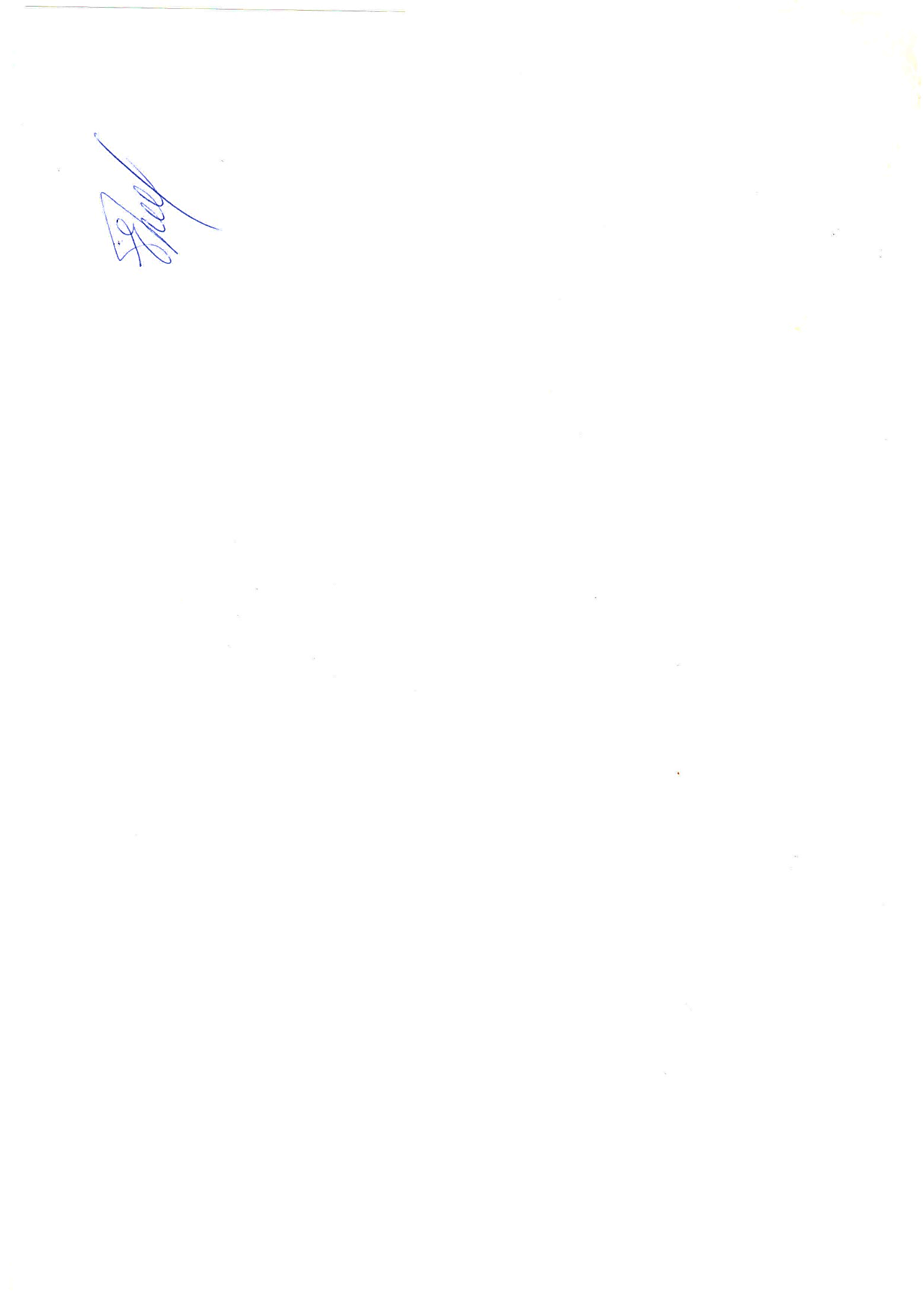 ИО начальнака 5 НИЦ 									Е.В. Кинаш